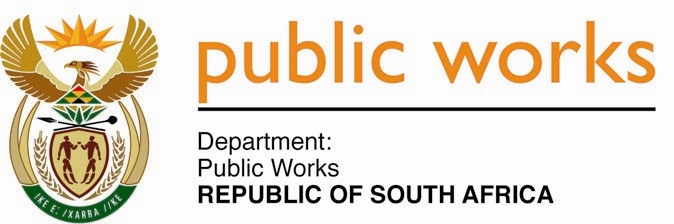 MINISTRY PUBLIC WORKSREPUBLIC OF SOUTH AFRICA Department of Public Works l Central Government Offices l 256 Madiba Street l Pretoria l Contact: +27 (0)12 406 2034 l +27 (0)12 406 1224Private Bag X9155 l CAPE TOWN, 8001 l RSA 4th Floor Parliament Building l 120 Plain Street l CAPE TOWN l Tel: +27 21 468 6900 Fax: +27 21 462 4592 www.publicworks.gov.za NATIONAL ASSEMBLYWRITTEN REPLYQUESTION NUMBER:					        	88 [NO. NW91E]INTERNAL QUESTION PAPER NO.:				01DATE OF PUBLICATION:					        	11 FEBRUARY 2021DATE OF REPLY:						                FEBRUARY 202188.	Mrs A Steyn (DA) asked the Minister of Public Works and Infrastructure:Whether any of the 700 000 hectares of State land, that is currently being made available for farmers, falls under the control of her department, if not, what is the position in this regard; if so, (a) how many hectares fall under the control of her department, (b) where is the land situated and (c) who is currently occupying the land?											   NW91E_______________________________________________________________________________REPLY:The Minister of Public Works and Infrastructure: The 700 000 hectares made available to farmers is under the control of the Minister of Agriculture, Land Reform and Rural Development (DALRRD).None of these hectares fall under the control of Minister of Public Works and Infrastructure;The land is situated throughout national and provincial spheres of government;According to DALRRD, the land is vacant. 